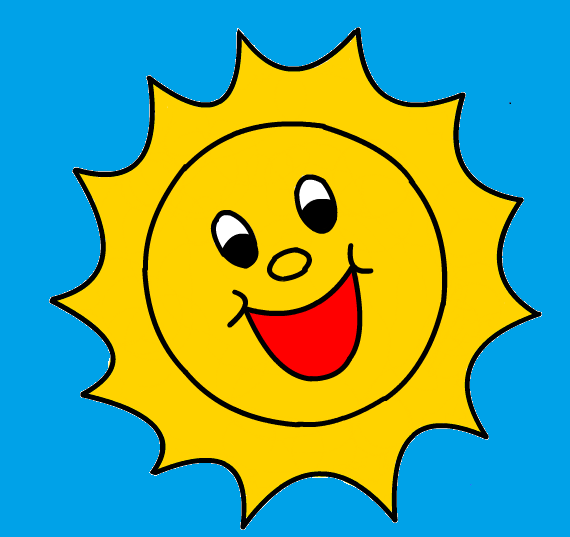 Óvoda Kukucskálóra várja leendő ovisaita Napsugár Óvoda apraja-nagyja       		2017. április 19-20-21.-én 16-18 óráig.Idegenvezetés az óvoda épületében, közös játék az udvaron, és a felmerülő számtalan kérdés megválaszolása.Várunk szeretettel!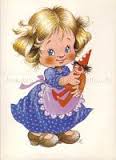 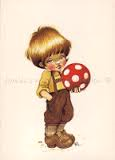 